Moje Erasmus+ iskustvo iz SlovenijeProjekt Erasmus+  je program za obrazovanje u kojem učenici i studenti kroz praksu usavršavaju svoja znanja. Projekt se odvija u raznim državama. Cilj ovog projekta je poticati mlade osobe na stručno usavršavanje, razvijanje sposobnosti u radu, unapređenje znanja i komunikacije. Za prijavu na Eramus+ projekt potrebno je ispuniti prijavnicu u koju se upisuju osobni podaci, opći uspjeh i ocjene iz prakse. Nadalje, piše se motivacijsko pismo zbog čega bi trebali odabrati nas te se piše test iz stranog jezika. Ja sam se prijavila na Erasmus+ projekt kako bih stekla nova iskustva u svom zanimanju, naučila i upoznala nove tehnike rada u drugoj državi. Za mobilnost pripremali smo se kroz radionice u školi. Imali smo radionice u kojima smo učili o Sloveniji i Topolšici. Učili smo slovenski jezik i utvrđivali znanja o vještinama koje su nam potrebne tijekom obavljanja prakse. Na putu prema Topolšici, razgledali smo grad Ptuj i Celje. Dolaskom u Terme Topolšica, dočekali su nas mentori prakse koji su nas upoznali s odjelom gdje smo obavljali praksu. Praksu smo obavljali u hotelu Mladika koji je centar Multiple skleroze u Sloveniji. Sljedeći dan upoznali smo se sa sestrama na odjelu i njihovom načinu rada. Brzo smo savladali tehnike rada i prilagodili se životu u drugoj državi. Naučili smo  što je to i kako se radi magnetoterapija, limfna drenaža pomoću aparata i biserna kupka. Radili smo zdravstvenu njegu pacijenata. Mjerili smo krvni tlak, premještali pacijente s kreveta na kolica i obratno pomoću dizalice, pomagali u hranjenju pacijenata, slagali i presvlačili krevete te vodili pacijente na terapije. Posjetili smo i razgledali grad Ljubljanu. Bili smo u Mozirskem gaju parku cvetja.  Razgledali smo Muzej rudarstva u kojem smo vidjeli koji su uvjeti rada  bili u rudnicima nekada i sada. Zatim smo posjetili Hišu Mineralov u kojoj smo vidjeli minerale sa različitih dijelova svijeta. Zadnji dan smo posjetili  Maribor i kulturne baštine grada. Većina zadataka  koje smo obavljali u Sloveniji je ista kao i u Hrvatskoj. Jutarnja zdravstvena njega, podjela hrane, mjerenje vitalnih funkcija, podjela peroralne terapije su zadaci koje smo obavljali u bolnici u Hrvatskoj i u Termama Topolšice. Razlika je u terapijama koje se obavljaju samo u toplicama te u primjeni dizala kod svakog premještanja pacijenta. Trotjedna praksa u Sloveniji je bilo jedno odlično iskustvo. Stekla sam novo znanje i usavršila razne tehnike u radu. Sestre na odjelu i pacijenti su bili ljubazni. Proširila sam znanje slovenskog jezika.  Preporučujem svima da se prijave na Erasmus+ praksu zbog toga jer je vrlo pozitivno i kvalitetno iskustvo kroz koje se može naučiti novi strani jezik, stječi nova znanja u svom zanimanju, vidjeti i posjetiti puno mjesta i prekrasnih gradova, upoznati različite ljude i sklopiti nova prijateljstva.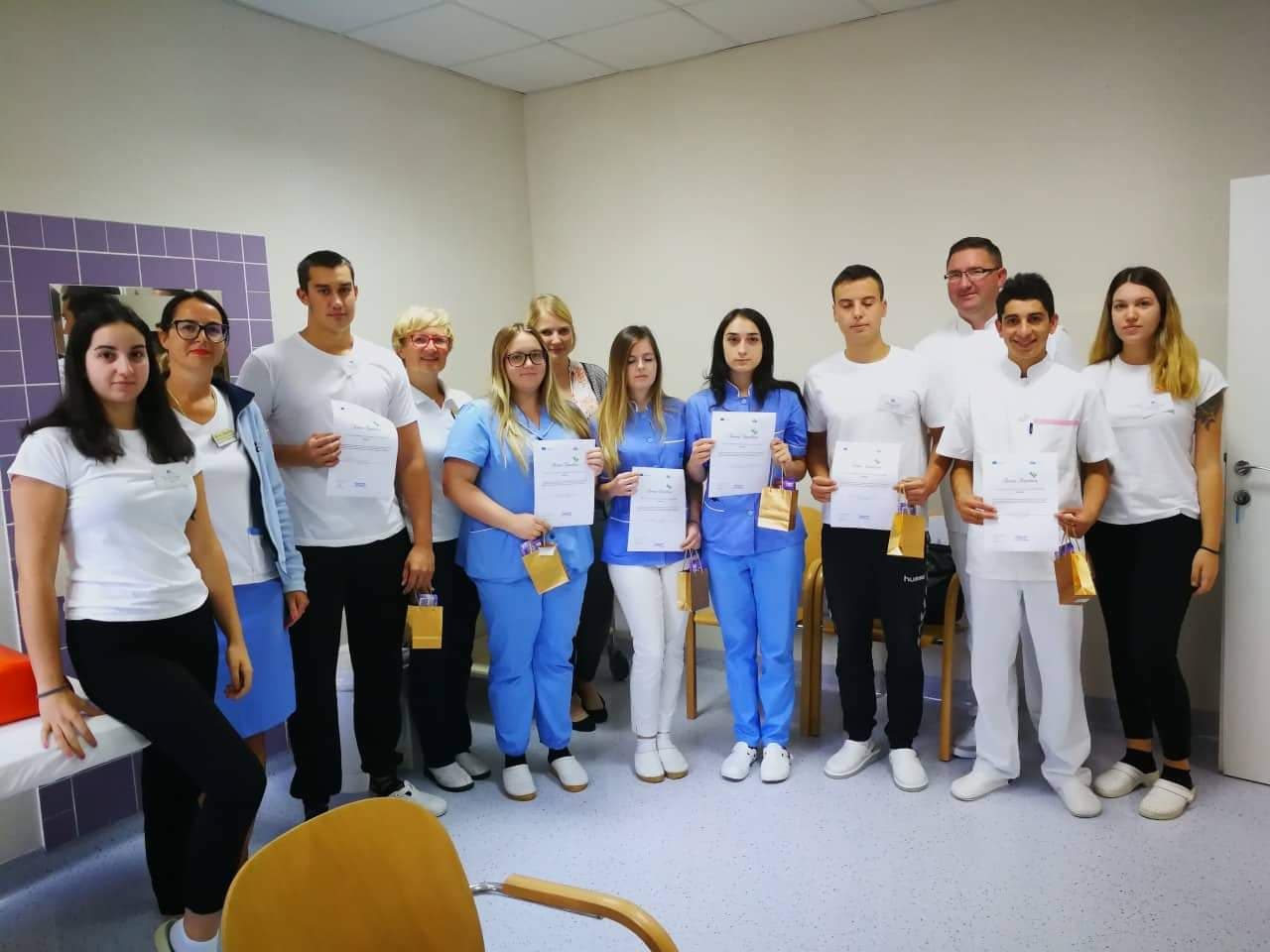 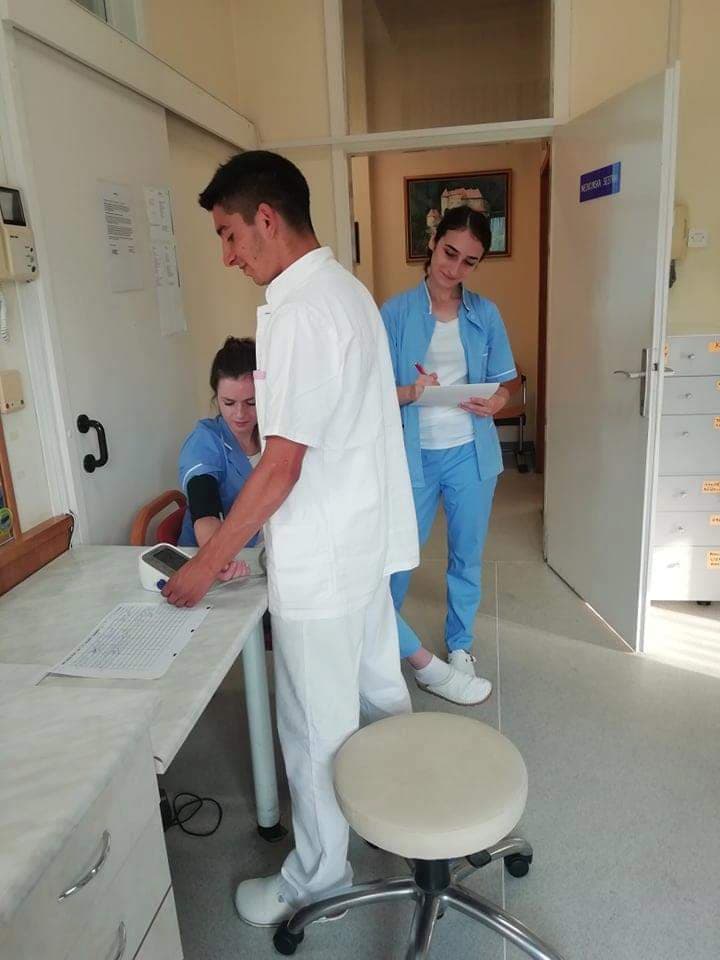 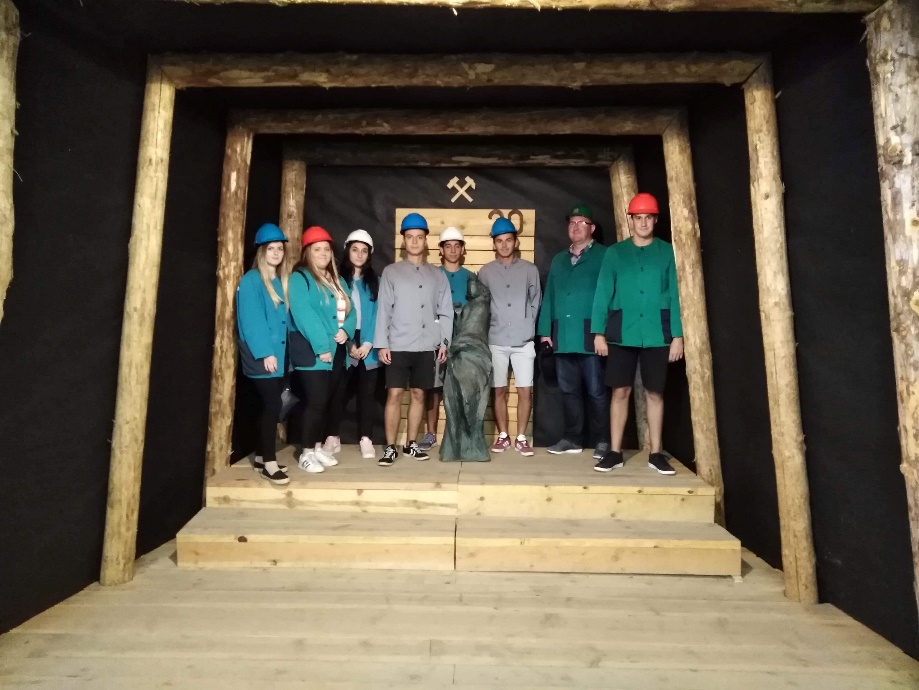 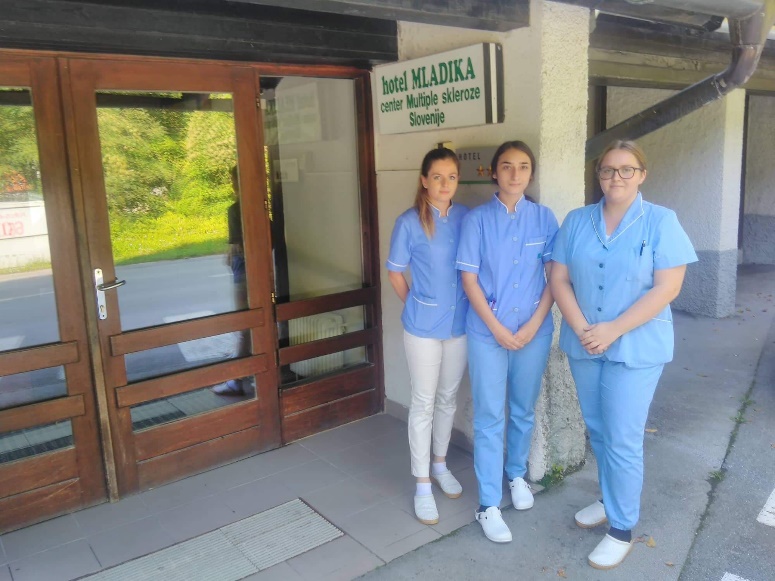 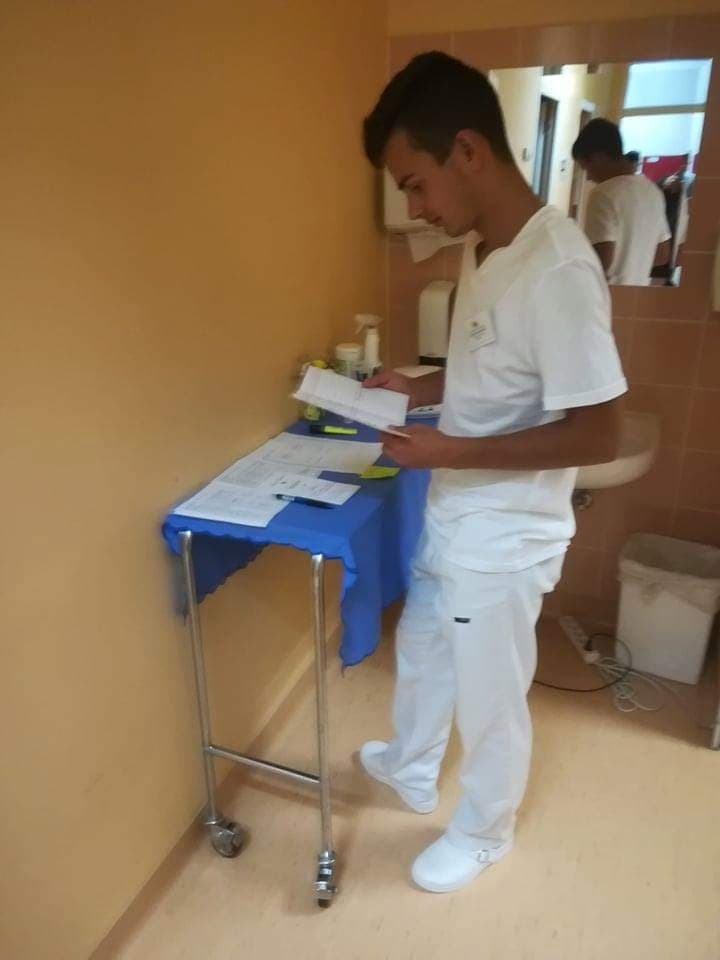 